ORGANIZADOR GRÁFICO DE UNIDAD DIDÁCTICA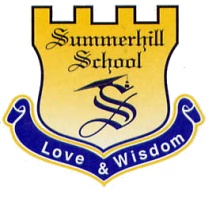 Asignatura:  competencias Ciudadanas y educación para la paz                 Unidad Nº:    02                       Grado: 4°                 Profesor:                        Yenifer Caicedo Gutiérrez___________________	Fecha: 13 de abril   2021HILOS CONDUCTORES:TÓPICO GENERATIVO:METAS DE COMPRENSIÓN:¿Cómo se puede participar de manera positiva en el proceso escolar?¿Qué decisiones se deben tomar en el salón de clase para tener un buen ambiente escolar?Analizará y socializará normas necesarias en el contexto escolar con el fin de mantener una buena organización y sana convivencia. Participará de forma activa en la toma de decisiones en el salón de clase y vida escolar resaltando el respeto y aceptación por la opinión de los demás. DESEMPEÑOS DE COMPRENSIÓNTIMEVALORACIÓN CONTINUAVALORACIÓN CONTINUAACCIONES REFLEXIONADASFORMASCRITERIOS DEL ÁREAETAPAEXPLORA-TORIADiseñar imágenes que permitan evidenciar la participación en el contexto escolar mostrando la vivencia diaria en él salón.Crear mensajes de reflexión sobre la participación usando las imágenes anteriormente presentadas. Comparar las buenas y malas decisiones en el ambiente escolar y las consecuencias positivas o negativas que estas tienen. 2 semanasDiseñando conceptos de participación por medio de imágenes. Reflexionado acerca de la participación y su importancia en la vida escolar. Contrastando las buenas y malas decisiones tomadas en el contexto escolar. Ético Políticas.ETAPAGUIADARepresentarán normas escolares encaminadas a la sana convivencia, reflexionando sobre la importancia de cada una de ellas.Expondrán la importancia de la toma de decisiones en el salón y la aceptación de la opinión de los demás implementando el debate y respondiendo las preguntas motivadoras. Crearán normas para el salón de clase enfatizando en el respeto y buen trato para con compañeros, mediante trabajo de grupos y enfatizando en las necesidades del salón.4 semanasRepresentando normas identificando la importancia de cada una de ellas en la vida escolar. Diseñando exposiciones a cerca de la toma de decisiones y respeto por la palabra del otro.(proyecto de síntesis)Planteando nuevas normas en el salón de clase resaltando la importancia de cada una de ellas. Ético Políticas.PROYECTODE SÍNTESISElaborar un poster en power point en donde se evidencie el significado de participación, su importancia en el contexto escolar además del respeto hacia la opinión de los demás. 2 semanasDescribiendo y analizando el concepto de participación y la importancia que este tiene en el contexto escolar.  Creando mensajes de reflexión acerca de la buena toma de decisiones y respeto hacia la opinión del otro. Argumentando y diseñando en un posters en el que se evidencia el concepto participación escolar. Espacio Ambientales.